QUYẾT ĐỊNHVề việc ban hành Điều lệ Công đoàn Việt Nam (khóa XII)--------------ĐOÀN CHỦ TỊCH TỔNG LIÊN ĐOÀN LAO ĐỘNG VIỆT NAMCăn cứ Luật Công đoàn Việt Nam được Quốc hội nước Cộng hòa xã hội chủ nghĩa Việt Nam khóa XIII, kỳ họp thứ 3 thông qua ngày 20 tháng 6 năm 2012;Căn cứ Nghị quyết Đại hội Công đoàn Việt Nam lần thứ XII, thông qua Điều lệ Công đoàn Việt Nam (sửa đổi, bổ sung);Căn cứ văn bản số 11384-CV/VPTW ngày 13/01/2020 của Văn phòng Trung ương về việc ban hành Điều lệ Công đoàn Việt Nam khóa XII;Xét đề nghị của Ban Tổ chức Tổng Liên đoàn Lao động Việt Nam,QUYẾT ĐỊNHĐiều 1. Ban hành Điều lệ Công đoàn Việt Nam (khóa XII) đã được sửa đổi, bổ sung theo Nghị quyết Đại hội XII Công đoàn Việt Nam và ý kiến thẩm định của cơ quan có thẩm quyền.Điều 2. Điều lệ Công đoàn Việt Nam có hiệu lực thi hành kể từ ngày ký. Các cấp công đoàn, cán bộ, đoàn viên công đoàn có trách nhiệm thi hành nghiêm chỉnh Điều lệ Công đoàn Việt Nam.ĐIỀU LỆCÔNG ĐOÀN VIỆT NAM(ĐẠI HỘI CÔNG ĐOÀN VIỆT NAM LẦN THỨ XII THÔNG QUA NGÀY 24 THÁNG 9 NĂM 2018)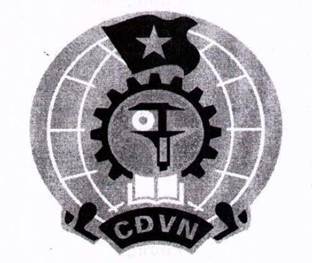 LỜI NÓI ĐẦUCông đoàn Việt Nam tiền thân là Tổng Công hội đỏ Bắc kỳ, được thành lập ngày 28 tháng 7 năm 1929.Công đoàn Việt Nam là tổ chức chính trị - xã hội rộng lớn của giai cấp công nhân và người lao động, do người lao động tự nguyện lập ra nhằm mục đích tập hợp, đoàn kết lực lượng, xây dựng giai cấp công nhân Việt Nam lớn mạnh; phát huy truyền thống đoàn kết quốc tế, vì hoà bình, dân chủ, độc lập dân tộc và tiến bộ xã hội.Công đoàn Việt Nam có tính chất giai cấp của giai cấp công nhân và tính chất quần chúng, là thành viên của hệ thống chính trị do Đảng Cộng sản Việt Nam lãnh đạo, có quan hệ hợp tác với Nhà nước, phối hợp với các tổ chức chính trị - xã hội và các tổ chức xã hội khác; hoạt động trong khuôn khổ Hiến pháp và pháp luật của nước Cộng hoà xã hội chủ nghĩa Việt Nam.Công đoàn Việt Nam trung thành với lợi ích của giai cấp công nhân trên cơ sở gắn với lợi ích của quốc gia, dân tộc; có chức năng đại diện cho người lao động, chăm lo và bảo vệ quyền, lợi ích hợp pháp, chính đáng của người lao động; tham gia quản lý nhà nước, quản lý kinh tế - xã hội; tham gia kiểm tra, thanh tra, giám sát hoạt động của cơ quan nhà nước, tổ chức, đơn vị, doanh nghiệp về những vấn đề liên quan đến quyền, nghĩa vụ của người lao động; tuyên truyền, vận động người lao động học tập, nâng cao trình độ, kỹ năng nghề nghiệp, chấp hành pháp luật, xây dựng và bảo vệ Tổ quốc.HUY HIỆU CÔNG ĐOÀN VIỆT NAM1. Bánh xe răng công nghiệp có 13 răng màu đen không bị che lấp, đặt ở trung tâm quả địa cầu, phía trên bánh xe răng công nghiệp có Quốc kỳ Việt Nam ở chính giữa.2. Thước cặp màu đen đặt bên trong bánh xe răng công nghiệp, trên nền màu xanh da trời.3. Quyển sách màu trắng đặt chính giữa, phía trước, bên dưới bánh xe răng công nghiệp.4. Toàn bộ hình tròn lớn có nền màu vàng kim loại, đường kinh tuyến, vĩ tuyến màu trắng.5. Phía dưới là băng dải lụa cuốn cách điệu màu xanh công nhân, bên trong dải lụa có chữ “CĐVN”.Chương I. ĐOÀN VIÊN VÀ CÁN BỘ CÔNG ĐOÀNĐiều 1. Đối tượng và điều kiện gia nhập Công đoàn Việt Nam1. Người Việt Nam làm công hưởng lương trong các đơn vị sử dụng lao động hoạt động hợp pháp trên lãnh thổ Việt Nam và người Việt Nam lao động tự do hợp pháp, không phân biệt nghề nghiệp, giới tính, tín ngưỡng, tán thành Điều lệ Công đoàn Việt Nam, tự nguyện sinh hoạt trong một tổ chức cơ sở của công đoàn, đóng đoàn phí theo quy định thì được gia nhập Công đoàn Việt Nam.2. Khuyến khích người Việt Nam đi làm việc ở nước ngoài theo hợp đồng, người nước ngoài lao động hợp pháp tại Việt Nam, tham gia các hình thức tập hợp của tổ chức Công đoàn Việt Nam.3. Đoàn Chủ tịch Tổng Liên đoàn Lao động Việt Nam hướng dẫn chi tiết Điều này.Điều 2. Quyền và nhiệm vụ của đoàn viên1. Quyền của đoàn viêna. Được tham gia thành lập công đoàn cơ sở, nghiệp đoàn cơ sở và hoạt động công đoàn theo quy định của Điều lệ Công đoàn Việt Nam.b. Được yêu cầu công đoàn đại diện, bảo vệ quyền, lợi ích hợp pháp, chính đáng khi bị xâm phạm.c. Được thông tin, thảo luận, đề xuất và biểu quyết công việc của tổ chức công đoàn; ứng cử, đề cử, bầu cử cơ quan lãnh đạo của tổ chức công đoàn; chất vấn cán bộ công đoàn; kiến nghị xử lý kỷ luật cán bộ công đoàn có sai phạm. Những đoàn viên ưu tú được giới thiệu để Đảng xem xét kết nạp.d. Được phổ biến đường lối, chủ trương, nghị quyết của Đảng, chính sách, pháp luật của Nhà nước liên quan đến công đoàn và người lao động; được đề xuất với tổ chức công đoàn kiến nghị người sử dụng lao động thực hiện chế độ, chính sách theo quy định của pháp luật.đ. Được công đoàn hướng dẫn, tư vấn, trợ giúp pháp lý miễn phí về pháp luật lao động, công đoàn; được công đoàn đại diện tham gia tố tụng trong các vụ án lao động để bảo vệ quyền và lợi ích hợp pháp, chính đáng theo quy định của pháp luật.e. Được công đoàn thăm hỏi, giúp đỡ khi ốm đau, khó khăn, hoạn nạn; được tham gia các hoạt động văn hóa, thể thao, giải trí, du lịch do công đoàn tổ chức; đoàn viên ưu tú được ưu tiên xét vào học tại các trường, lớp do công đoàn tổ chức; được công đoàn hướng dẫn, giúp đỡ tìm việc làm, học nghề.g. Được cấp thẻ đoàn viên công đoàn và được hưởng ưu đãi khi sử dụng dịch vụ từ các thiết chế công đoàn, các hình thức liên kết, hợp tác khác của công đoàn.h. Đoàn viên bị mất việc làm, được tạm dừng sinh hoạt công đoàn và tạm dừng đóng đoàn phí công đoàn, nhưng không quá 12 tháng kể từ ngày mất việc làm.i. Được nghỉ sinh hoạt công đoàn khi nghỉ hưu, được công đoàn cơ sở nơi làm thủ tục về nghỉ và công đoàn địa phương nơi cư trú giúp đỡ khi có khó khăn; được tham gia sinh hoạt câu lạc bộ hưu trí, ban liên lạc hưu trí do công đoàn hỗ trợ.2. Nhiệm vụ của đoàn viêna. Thực hiện tốt nghĩa vụ công dân, sống và làm việc theo Hiến pháp, pháp luật, góp phần xây dựng và bảo vệ Tổ quốc.b. Chấp hành và thực hiện Điều lệ Công đoàn Việt Nam, nghị quyết của công đoàn các cấp, tham gia các hoạt động và sinh hoạt công đoàn, đóng đoàn phí theo quy định.c. Không ngừng học tập nâng cao trình độ chính trị, văn hóa, chuyên môn, nghiệp vụ, kỹ năng nghề nghiệp; rèn luyện phẩm chất giai cấp công nhân.d. Đoàn kết, giúp đỡ đồng nghiệp trong lao động và trong cuộc sống; bảo vệ quyền, lợi ích hợp pháp, chính đáng của người lao động và tổ chức công đoàn; không ngừng nâng cao năng suất, chất lượng, hiệu quả công việc; tham gia xây dựng cơ quan, đơn vị, doanh nghiệp phát triển vững mạnh.đ. Tuyên truyền, vận động người lao động gia nhập Công đoàn Việt Nam và tham gia xây dựng tổ chức công đoàn vững mạnh.Điều 3. Thủ tục gia nhập Công đoàn Việt Nam, thẻ đoàn viên và chuyển sinh hoạt công đoàn1. Thủ tục gia nhập Công đoàn Việt Nama. Người lao động phải có đơn tự nguyện gia nhập Công đoàn Việt Nam.b. Ban chấp hành công đoàn cơ sở, nghiệp đoàn cơ sở xem xét, quyết định công nhận hoặc kết nạp đoàn viên công đoàn.c. Nơi chưa có tổ chức công đoàn, người lao động nộp đơn gia nhập Công đoàn Việt Nam thông qua ban vận động thành lập công đoàn cơ sở theo quy định tại Điều 14 Điều lệ này, hoặc nộp đơn cho công đoàn cấp trên để được xem xét gia nhập Công đoàn Việt Nam.d. Đoàn viên đã ra khỏi tổ chức công đoàn, nếu tiếp tục có nguyện vọng gia nhập Công đoàn Việt Nam thì phải có đơn xin gia nhập lại tổ chức Công đoàn, do công đoàn cấp trên xem xét kết nạp lại.2. Thẻ đoàn viêna. Thẻ đoàn viên là sự xác nhận tư cách đoàn viên của tổ chức công đoàn với một cá nhân cụ thể.b. Người là đoàn viên công đoàn được tổ chức công đoàn phát thẻ đoàn viên để sử dụng trong các hoạt động công đoàn. Người có thẻ đoàn viên được hưởng các quyền và lợi ích theo quy định của các cấp công đoàn.c. Việc quản lý và sử dụng thẻ thực hiện theo quy định của Đoàn Chủ tịch Tổng Liên đoàn.3. Chuyển sinh hoạt công đoànKhi thay đổi nơi làm việc, đoàn viên thông báo với công đoàn cơ sở nơi sinh hoạt hoặc nghiệp đoàn cơ sở nơi đang sinh hoạt về việc chuyển sinh hoạt công đoàn; trình thẻ công đoàn và bày tỏ nguyện vọng sinh hoạt công đoàn đối với ban chấp hành công đoàn cơ sở hoặc nghiệp đoàn cơ sở nơi đến, để được tiếp tục sinh hoạt.Ban chấp hành công đoàn nơi sinh hoạt cũ của đoàn viên gạch tên và ghi giảm số lượng; ban chấp hành công đoàn nơi sinh hoạt mới bổ sung tên và ghi tăng số lượng.Điều 4. Cán bộ công đoàn1. Cán bộ công đoàn là người đảm nhiệm các chức danh từ tổ phó công đoàn trở lên thông qua bầu cử tại đại hội hoặc hội nghị công đoàn; được cấp có thẩm quyền chỉ định, công nhận, tuyển dụng, bổ nhiệm vào các chức danh cán bộ công đoàn hoặc được giao nhiệm vụ thường xuyên để thực hiện chức năng, nhiệm vụ của tổ chức công đoàn.2. Cán bộ công đoàn gồm có cán bộ công đoàn chuyên trách và cán bộ công đoàn không chuyên trách.a. Cán bộ công đoàn chuyên trách là người được cấp có thẩm quyền chỉ định, tuyển dụng, bổ nhiệm hoặc được đại hội, hội nghị công đoàn các cấp bầu ra để đảm nhiệm công việc thường xuyên trong tổ chức công đoàn.b. Cán bộ công đoàn không chuyên trách là người làm việc kiêm nhiệm, do đoàn viên tín nhiệm bầu và được cấp có thẩm quyền của công đoàn công nhận hoặc chỉ định vào các chức danh từ tổ phó công đoàn trở lên.Điều 5. Nhiệm vụ và quyền hạn của cán bộ công đoàn1. Nhiệm vụa. Liên hệ mật thiết với đoàn viên và người lao động; lắng nghe ý kiến, kiến nghị của đoàn viên và người lao động để giải quyết hoặc báo cáo, phản ánh kịp thời với người có thẩm quyền xem xét giải quyết.b. Tuyên truyền, vận động đoàn viên, người lao động thực hiện tốt nghĩa vụ công dân; chấp hành chủ trương, nghị quyết của Đảng, chính sách, pháp luật của Nhà nước, các nội quy, quy chế của đơn vị; tích cực học tập nâng cao trình độ chính trị, văn hóa, pháp luật, chuyên môn, nghiệp vụ.c. Nêu gương về mọi mặt đối với đoàn viên và người lao động; tích cực bảo vệ chế độ, bảo vệ Đảng và tổ chức Công đoàn Việt Nam.d. Đại diện người lao động đối thoại, thương lượng tập thể theo quy định của pháp luật.đ. Phát triển đoàn viên và xây dựng tổ chức công đoàn vững mạnh.e. Đấu tranh chống các biểu hiện vi phạm đường lối, chủ trương, nghị quyết của Đảng, chính sách, pháp luật của Nhà nước và nghị quyết của công đoàn các cấp.g. Thực hiện các nhiệm vụ khác do tổ chức công đoàn phân công.2. Quyền hạna. Là người đại diện theo pháp luật hoặc theo ủy quyền, bảo vệ quyền và lợi ích hợp pháp, chính đáng của đoàn viên và người lao động.b. Được thực hiện các quyền của cán bộ công đoàn theo quy định của Đảng, pháp luật Nhà nước và các quy định của Tổng Liên đoàn Lao động Việt Nam.c. Được bảo đảm điều kiện hoạt động công đoàn tại nơi làm việc theo quy định của pháp luật. Được tổ chức công đoàn bảo vệ, giúp đỡ, hỗ trợ khi gặp khó khăn trong quá trình thực hiện nhiệm vụ.d. Được đào tạo, bồi dưỡng nâng cao nghiệp vụ công tác công đoàn.đ. Được hưởng các chế độ, chính sách theo quy định của Đảng, Nhà nước và tổ chức Công đoàn.e. Cán bộ công đoàn không chuyên trách khi có đủ điều kiện theo quy định và có nguyện vọng, được xem xét ưu tiên tuyển dụng làm cán bộ công đoàn chuyên trách.Chương II. NGUYÊN TẮC VÀ HỆ THỐNG TỔ CHỨC CÔNG ĐOÀN VIỆT NAMĐiều 6. Nguyên tắc tổ chức và hoạt động1. Công đoàn Việt Nam tổ chức và hoạt động theo nguyên tắc tập trung dân chủ; cơ quan lãnh đạo công đoàn các cấp do bầu cử lập ra, thực hiện tập thể lãnh đạo, cá nhân phụ trách, thiểu số phục tùng đa số, cấp dưới phục tùng cấp trên, cá nhân phục tùng tổ chức.2. Cơ quan lãnh đạo cao nhất của Công đoàn Việt Nam là Đại hội đại biểu toàn quốc. Cơ quan lãnh đạo cao nhất của mỗi cấp công đoàn là đại hội công đoàn cấp đó. Cơ quan lãnh đạo của công đoàn mỗi cấp giữa hai kỳ đại hội là ban chấp hành.3. Nghị quyết của công đoàn các cấp được thông qua theo đa số và phải được thi hành nghiêm chỉnh.Điều 7. Hệ thống tổ chức công đoàn các cấpCông đoàn Việt Nam là tổ chức thống nhất, có các cấp sau đây:1. Cấp Trung ương: Tổng Liên đoàn Lao động Việt Nam (sau đây gọi tắt là Tổng Liên đoàn).2. Cấp tỉnh, ngành trung ương gồm: Liên đoàn lao động tỉnh, thành phố trực thuộc trung ương; công đoàn ngành trung ương và tương đương.3. Cấp trên trực tiếp cơ sở gồm:a. Liên đoàn lao động huyện, quận, thị xã, thành phố thuộc tỉnh (sau đây gọi chung là liên đoàn lao động cấp huyện);b. Công đoàn ngành địa phương;c. Công đoàn các khu công nghiệp, khu chế xuất, khu kinh tế, khu công nghệ cao (sau đây gọi chung là công đoàn các khu công nghiệp);d. Công đoàn tổng công ty;đ. Công đoàn cấp trên trực tiếp cơ sở khác.4. Cấp cơ sở gồm: Công đoàn cơ sở, nghiệp đoàn cơ sở (sau đây gọi chung là công đoàn cơ sở).Điều 8. Đại hội công đoàn các cấp1. Đại hội công đoàn các cấp có nhiệm vụ:a. Tổng kết tình hình thực hiện nghị quyết đại hội công đoàn nhiệm kỳ qua; quyết định phương hướng, nhiệm vụ nhiệm kỳ tới.b. Thảo luận, đóng góp ý kiến văn kiện của đại hội công đoàn cấp trên.c. Bầu cử ban chấp hành công đoàn và bầu cử đại biểu đi dự đại hội công đoàn cấp trên.d. Thông qua Điều lệ Công đoàn Việt Nam (đối với Đại hội Công đoàn Việt Nam).2. Đại hội công đoàn các cấp được tổ chức theo nhiệm kỳ 5 năm 1 lần. Trường hợp khi có đề nghị bằng văn bản của công đoàn cấp dưới, công đoàn cấp trên được điều chỉnh nhiệm kỳ đại hội của công đoàn cấp dưới cho phù hợp với nhiệm kỳ đại hội công đoàn cấp trên nhưng không vượt quá 30 tháng. Đại hội Công đoàn Việt Nam do Ban Chấp hành Tổng Liên đoàn quyết định.3. Đại hội công đoàn có hai hình thức: Đại hội đại biểu và đại hội toàn thể đoàn viên.4. Thành phần đại biểu chính thức của đại hội đại biểu gồm:a. Ủy viên ban chấp hành đương nhiệm.b. Đại biểu do công đoàn cấp dưới bầu lên.c. Đại biểu chỉ định với số lượng không quá năm phần trăm (5%) tổng số đại biểu chính thức được triệu tập.5. Đại biểu dự đại hội phải được đại hội thẩm tra và biểu quyết công nhận tư cách đại biểu. Người đang trong thời gian chấp hành các hình thức kỷ luật từ khiển trách trở lên, người bị khởi tố, điều tra, truy tố, xét xử hoặc đang chấp hành bản án hình sự theo quy định pháp luật thì không đủ tư cách đại biểu.6. Đoàn Chủ tịch Tổng Liên đoàn hướng dẫn chi tiết Điều này.Điều 9. Hội nghị đại biểu, hội nghị toàn thể công đoàn các cấp1. Những nơi xét thấy cần thiết và được công đoàn cấp trên trực tiếp đồng ý thì triệu tập hội nghị đại biểu hoặc hội nghị toàn thể. Trường hợp không thể tổ chức được hội nghị đại biểu, hội nghị toàn thể thì có thể tổ chức hội nghị ban chấp hành công đoàn mở rộng sau khi có sự đồng ý của công đoàn cấp trên trực tiếp.2. Nhiệm vụ của hội nghị đại biểu, hội nghị toàn thể công đoàn các cấpa. Kiểm điểm việc thực hiện nghị quyết đại hội, bổ sung phương hướng nhiệm vụ và thông qua chương trình, kế hoạch hoạt động của công đoàn.b. Bầu cử bổ sung ban chấp hành và bầu đại biểu đi dự đại hội hoặc hội nghị đại biểu công đoàn cấp trên (nếu có).3. Đại biểu dự hội nghị đại biểu hoặc hội nghị toàn thể thực hiện theo quy định tại khoản 3, khoản 4, khoản 5 Điều 8 Điều lệ này.Điều 10. Nguyên tắc, hình thức bầu cử tại đại hội, hội nghị công đoàn1. Đại hội, hội nghị công đoàn các cấp hợp lệ khi có ít nhất hai phần ba (2/3) tổng số thành viên được triệu tập tham dự.2. Hình thức bầu cử gồm:a. Bỏ phiếu kín thực hiện trong các trường hợp: Bầu ban chấp hành và các chức danh của ban chấp hành công đoàn các cấp; bầu ủy ban kiểm tra và các chức danh của ủy ban kiểm tra công đoàn các cấp; bầu cử tổ trưởng, tổ phó công đoàn và các chức danh cán bộ công đoàn khác; bầu đại biểu dự đại hội công đoàn cấp trên; lấy phiếu giới thiệu các ứng cử viên để đưa vào danh sách bầu cử...b. Biểu quyết giơ tay thực hiện trong các trường hợp: Bầu các cơ quan điều hành, giúp việc đại hội, hội nghị (đoàn chủ tịch, đoàn thư ký, ban thẩm tra tư cách đại biểu, ban bầu cử...); thông qua số lượng và danh sách bầu cử.3. Người trúng cử phải có số phiếu bầu đạt tỷ lệ quá một phần hai (1/2) so với tổng số phiếu thu về và theo nguyên tắc lấy từ cao xuống thấp.4. Đoàn Chủ tịch Tổng Liên đoàn hướng dẫn chi tiết Điều này.Điều 11. Ban chấp hành công đoàn các cấp1. Ban chấp hành công đoàn cấp nào do đại hội công đoàn cấp đó bầu ra.a. Ban chấp hành công đoàn cấp dưới phải được công đoàn cấp trên trực tiếp công nhận.b. Trường hợp cần thiết, công đoàn cấp trên được quyền chỉ định ủy viên ban chấp hành và các chức danh trong ban chấp hành công đoàn cấp dưới, chỉ định ban chấp hành lâm thời và các chức danh trong ban chấp hành lâm thời công đoàn cấp dưới. Thời gian hoạt động của ban chấp hành lâm thời công đoàn không quá 12 tháng. Khi có đề nghị của công đoàn cấp dưới, công đoàn cấp trên có thể điều chỉnh kéo dài thời gian hoạt động của ban chấp hành lâm thời cho phù hợp với kế hoạch đại hội công đoàn các cấp, nhưng tối đa không quá 30 tháng.2. Đoàn viên đã ra khỏi tổ chức công đoàn, nếu tiếp tục có nguyện vọng gia nhập Công đoàn Việt Nam thì phải có đơn xin gia nhập lại tổ chức Công đoàn, do công đoàn cấp trên xem xét kết nạp lại.3. Số lượng ủy viên ban chấp hành công đoàn cấp nào do đại hội công đoàn cấp đó quyết định và không vượt số lượng theo quy định của Đoàn Chủ tịch Tổng Liên đoàn. Trường hợp cần tăng thêm số lượng ủy viên ban chấp hành so với số lượng đã được đại hội biểu quyết thông qua hoặc vượt quá số lượng theo quy định của Tổng Liên đoàn, phải làm văn bản xin ý kiến và được sự đồng ý của công đoàn cấp trên trực tiếp trước khi tiến hành, nhưng không vượt quá 10%; trường hợp tăng số lượng ủy viên Ban Chấp hành Tổng Liên đoàn, do Ban Chấp hành Tổng Liên đoàn quyết định, nhưng không vượt quá 5%.4. Khi khuyết ủy viên ban chấp hành công đoàn cấp nào, ban chấp hành công đoàn cấp đó bầu bổ sung hoặc do công đoàn cấp trên trực tiếp chỉ định, số lượng bổ sung trong nhiệm kỳ đối với công đoàn cấp trên trực tiếp cơ sở trở lên không vượt quá một phần hai (1/2), đối với công đoàn cơ sở không vượt quá hai phần ba (2/3) số lượng ủy viên ban chấp hành đã được đại hội quyết định. Trường hợp cần bổ sung vượt quá quy định trên, phải được sự đồng ý của công đoàn cấp trên trực tiếp.5. Ủy viên ban chấp hành công đoàn các cấp khi nghỉ hưu, nghỉ việc chờ nghỉ hưu, thôi việc, chuyển công tác; ủy viên ban chấp hành là cán bộ công đoàn chuyên trách khi không còn là chuyên trách công đoàn, thì đương nhiên thôi tham gia ban chấp hành công đoàn cấp đó và công đoàn cấp trên (nếu có), kể từ thời điểm nghỉ hưu, nghỉ việc chờ nghỉ hưu, thôi việc, chuyển công tác, thôi chuyên trách công đoàn ghi trong quyết định hoặc thông báo của cơ quan có thẩm quyền.6. Ủy viên ban chấp hành công đoàn xin thôi tham gia ban chấp hành không thuộc trường hợp quy định tại Khoản 5, Điều này phải làm đơn và gửi ban chấp hành công đoàn cùng cấp xem xét, thống nhất và đề nghị công đoàn cấp trên xem xét, quyết định, ủy viên Ban Chấp hành Tổng Liên đoàn do Ban Chấp hành Tổng Liên đoàn xem xét, quyết định.7. Nhiệm vụ, quyền hạn của ban chấp hành công đoàn các cấpa. Đại diện, bảo vệ quyền và lợi ích hợp pháp, chính đáng của đoàn viên, người lao động thuộc đối tượng, phạm vi theo phân cấp.b. Tổ chức thực hiện nghị quyết đại hội công đoàn cùng cấp.c. Thực hiện chủ trương, nghị quyết, quy định của Đảng và công đoàn cấp trên.d. Chỉ đạo, kiểm tra, hướng dẫn hoạt động đối với công đoàn cấp dưới.đ. Quyết định thành lập, sáp nhập, chia tách, hợp nhất, giải thể, nâng cấp, hạ cấp công đoàn cấp dưới, công nhận ban chấp hành công đoàn cấp dưới.e. Bầu Đoàn Chủ tịch (đối với Ban Chấp hành Tổng Liên đoàn), bầu ban thường vụ (đối với ban chấp hành công đoàn có từ 09 ủy viên trở lên); bầu các chức danh trong ban chấp hành, ủy ban kiểm tra và chủ nhiệm ủy ban kiểm tra công đoàn cùng cấp.g. Đào tạo, bồi dưỡng và tạo điều kiện cho cán bộ công đoàn hoạt động; hướng dẫn, giúp đỡ, bảo vệ cán bộ công đoàn khi bị xâm phạm quyền và lợi ích hợp pháp, chính đáng; ban chấp hành công đoàn cấp trên đại diện, hỗ trợ, giúp đỡ ban chấp hành công đoàn cơ sở thương lượng tập thể, thực hiện quyền tổ chức và lãnh đạo đình công theo quy định của pháp luật.h. Tổ chức chất vấn và trả lời chất vấn của cán bộ, đoàn viên công đoàn tại các hội nghị của ban chấp hành.i. Định kỳ báo cáo tình hình tổ chức, hoạt động công đoàn cùng cấp với cấp ủy đảng đồng cấp (nếu có), với công đoàn cấp trên và thông báo cho công đoàn cấp dưới.k. Quản lý tài chính, tài sản và hoạt động kinh tế công đoàn theo quy định của Nhà nước.7. Ban chấp hành công đoàn các cấp họp định kỳ 6 tháng 1 lần; nơi không có ban thường vụ, ban chấp hành họp 3 tháng 1 lần; họp đột xuất khi cần.Điều 12. Đoàn Chủ tịch Tổng Liên đoàn, ban thường vụ công đoàn các cấp1. Đoàn Chủ tịch Tổng Liên đoàn, ban thường vụ công đoàn các cấp là cơ quan thường trực của ban chấp hành, do ban chấp hành công đoàn cùng cấp bầu ra; số lượng không quá một phần ba (1/3) tổng số ủy viên ban chấp hành, gồm có chủ tịch, phó chủ tịch và các ủy viên.2. Đoàn Chủ tịch Tổng Liên đoàn chuẩn bị nội dung các hội nghị Ban Chấp hành, tổ chức thực hiện các nghị quyết của Ban Chấp hành. Đoàn Chủ tịch Tổng Liên đoàn được ban hành các nghị quyết, chỉ thị, quyết định, chương trình, kết luận... để tổ chức thực hiện Nghị quyết Đại hội Công đoàn Việt Nam, các nghị quyết của Ban Chấp hành Tổng Liên đoàn; trực tiếp chỉ đạo hoạt động của bộ máy tham mưu giúp việc tại Cơ quan Tổng Liên đoàn và các đơn vị trực thuộc Tổng Liên đoàn; đại diện cho đoàn viên, người lao động kiến nghị với Đảng, Nhà nước những vấn đề liên quan đến người lao động và tổ chức Công đoàn.3. Ban thường vụ công đoàn các cấp chuẩn bị nội dung các hội nghị ban chấp hành. Ban thường vụ công đoàn các cấp được ban hành các kết luận, thông báo, quyết định và văn bản khác để chỉ đạo thực hiện các nghị quyết của ban chấp hành; điều hành các hoạt động giữa hai kỳ họp ban chấp hành, báo cáo hoạt động của ban thường vụ tại hội nghị thường kỳ của ban chấp hành; trực tiếp chỉ đạo hoạt động của cơ quan và đơn vị trực thuộc; đại diện cho đoàn viên và người lao động tập hợp các kiến nghị để tham gia với cấp ủy đảng, hội đồng nhân dân, Ủy ban nhân dân, bộ, ngành, hội đồng quản trị, hội đồng thành viên doanh nghiệp cùng cấp; cử đại diện tham gia các cơ quan, tổ chức có liên quan.4. Thường trực Đoàn Chủ tịch, ban thường vụ, ban chấp hành (nơi không có ban thường vụ) công đoàn các cấp gồm chủ tịch và các phó chủ tịch, chỉ đạo, đôn đốc, kiểm tra việc thực hiện chủ trương, nghị quyết, kết luận, chương trình công tác của Đoàn Chủ tịch, ban thường vụ, ban chấp hành; giải quyết công việc thường xuyên của công đoàn cùng cấp; quyết định triệu tập và chuẩn bị nội dung các hội nghị Đoàn Chủ tịch, ban thường vụ, ban chấp hành công đoàn cùng cấp. Chủ tịch là người đứng đầu ban chấp hành có trách nhiệm điều hành hoạt động của Đoàn Chủ tịch (Tổng Liên đoàn), ban thường vụ, ban chấp hành, là người đại diện theo pháp luật của ban chấp hành công đoàn cùng cấp.5. Chủ tịch công đoàn cấp cơ sở có thể được bầu cử tại đại hội, hội nghị công đoàn cấp cơ sở. Đối tượng, nguyên tắc, thủ tục bầu cử, thực hiện theo hướng dẫn của Đoàn Chủ tịch Tổng Liên đoàn.6. Bầu bổ sung các chức danh trong ban chấp hành công đoàn các cấpa. Khi khuyết Thường trực Đoàn Chủ tịch thì Ban Chấp hành Tổng Liên đoàn bầu bổ sung trong số ủy viên Đoàn Chủ tịch; khuyết ủy viên Đoàn Chủ tịch thì bầu bổ sung trong số ủy viên Ban Chấp hành theo đề nghị của Đoàn Chủ tịch Tổng Liên đoàn.b. Khi khuyết thường trực ban thường vụ thì bầu bổ sung trong số ủy viên ban thường vụ; khuyết ủy viên ban thường vụ thì bầu bổ sung trong số ủy viên ban chấp hành theo quy định của Đoàn Chủ tịch Tổng Liên đoàn. Trường hợp cần thiết, do công đoàn cấp trên trực tiếp chỉ định.c. Nơi không có ban thường vụ, khi khuyết chủ tịch, phó chủ tịch, bầu bổ sung trong số các ủy viên ban chấp hành.7. Đoàn Chủ tịch Tổng Liên đoàn và ban thường vụ công đoàn các cấp họp định kỳ 2 tháng 1 lần; họp đột xuất khi cần.Chương III. CÔNG ĐOÀN CƠ SỞ VÀ NGHIỆP ĐOÀN CƠ SỞĐiều 13. Điều kiện thành lập và hình thức tổ chức của công đoàn cơ sở, nghiệp đoàn cơ sở1. Công đoàn cơ sở là tổ chức cơ sở của Công đoàn Việt Nam, được thành lập ở một hoặc một số đơn vị sử dụng lao động hoạt động hợp pháp, khi có từ 05 đoàn viên hoặc 05 người lao động trở lên, có đơn tự nguyện gia nhập Công đoàn Việt Nam.2. Nghiệp đoàn cơ sở tập hợp những người lao động tự do hợp pháp cùng ngành, nghề, theo địa bàn hoặc theo đơn vị sử dụng lao động, được thành lập khi có từ 05 đoàn viên công đoàn hoặc 05 người lao động trở lên, có đơn tự nguyện gia nhập Công đoàn Việt Nam.3. Hình thức tổ chức công đoàn cơ sở, nghiệp đoàn cơ sởa. Công đoàn cơ sở, nghiệp đoàn cơ sở không có tổ công đoàn, tổ nghiệp đoàn, công đoàn bộ phận, nghiệp đoàn bộ phận, công đoàn cơ sở thành viên.b. Công đoàn cơ sở, nghiệp đoàn cơ sở có tổ công đoàn, tổ nghiệp đoàn.c. Công đoàn cơ sở, nghiệp đoàn cơ sở có công đoàn bộ phận, nghiệp đoàn bộ phận.d. Công đoàn cơ sở có công đoàn cơ sở thành viên.4. Đoàn Chủ tịch Tổng Liên đoàn hướng dẫn chi tiết Điều này.Điều 14. Trình tự, thủ tục thành lập, giải thể công đoàn cơ sở, nghiệp đoàn cơ sở1. Người lao động thành lập công đoàn cơ sở, nghiệp đoàn cơ sởa. Những nơi chưa có công đoàn cơ sở, nghiệp đoàn cơ sở, người lao động tự nguyện lập ban vận động thành lập công đoàn cơ sở, nghiệp đoàn cơ sở (gọi tắt là ban vận động).b. Ban vận động thực hiện tuyên truyền, vận động, tiếp nhận đơn xin gia nhập công đoàn của người lao động.c. Khi có đủ điều kiện thành lập công đoàn cơ sở, nghiệp đoàn cơ sở theo quy định, thì ban vận động tổ chức đại hội thành lập công đoàn cơ sở, nghiệp đoàn cơ sở và đăng ký với công đoàn cấp trên theo phân cấp đối tượng tập hợp quy định tại Điều 17 Điều lệ này; công đoàn cấp trên xem xét, công nhận công đoàn cơ sở, nghiệp đoàn cơ sở.d. Hoạt động của ban chấp hành công đoàn cơ sở, nghiệp đoàn cơ sở được tiến hành từ khi có quyết định công nhận của công đoàn cấp trên.2. Trách nhiệm của công đoàn cấp trên trong việc thành lập công đoàn cơ sở, nghiệp đoàn cơ sởa. Hỗ trợ người lao động lập ban vận động.b. Hỗ trợ ban vận động về nội dung, phương thức tuyên truyền người lao động gia nhập công đoàn, tổ chức đại hội thành lập công đoàn cơ sở, nghiệp đoàn cơ sở; bầu ban chấp hành công đoàn cơ sở, nghiệp đoàn cơ sở.c. Xem xét công nhận hoặc không công nhận đoàn viên, công đoàn cơ sở, nghiệp đoàn cơ sở và ban chấp hành công đoàn cơ sở, nghiệp đoàn cơ sở theo quy định.d. Những nơi người lao động không đủ khả năng tổ chức ban vận động thành lập công đoàn cơ sở, nghiệp đoàn cơ sở, công đoàn cấp trên có trách nhiệm trực tiếp tuyên truyền, vận động người lao động gia nhập công đoàn và thực hiện các thủ tục kết nạp đoàn viên, thành lập công đoàn cơ sở, nghiệp đoàn cơ sở, chỉ định ban chấp hành, ủy ban kiểm tra lâm thời và các chức danh trong ban chấp hành, ủy ban kiểm tra lâm thời.3. Công đoàn cơ sở, nghiệp đoàn cơ sở không đủ điều kiện tồn tại và hoạt động thì công đoàn cấp trên trực tiếp xem xét quyết định giải thể, chấm dứt hoạt động.4. Đoàn Chủ tịch Tổng Liên đoàn hướng dẫn chi tiết Điều này.Điều 15. Nhiệm vụ, quyền hạn của công đoàn cơ sở1. Tuyên truyền, vận động đoàn viên và người lao động thực hiện chủ trương, đường lối của Đảng; chính sách, pháp luật của Nhà nước, nghĩa vụ của công dân; các chủ trương, nghị quyết của Công đoàn.2. Đại diện, chăm lo và bảo vệ quyền, lợi ích hợp pháp, chính đáng của đoàn viên và người lao động theo quy định của pháp luật Nhà nước.3. Giám sát hoặc tham gia giám sát thực hiện chính sách, pháp luật, nội quy, quy chế, thỏa ước lao động tập thể và các vấn đề có liên quan đến quyền, lợi ích hợp pháp, chính đáng của đoàn viên và người lao động theo quy định của pháp luật.4. Phối hợp với đơn vị sử dụng lao động xây dựng và thực hiện quy chế dân chủ ở cơ sở; chăm lo đời sống vật chất, tinh thần, nâng cao trình độ, kỹ năng nghề nghiệp, cải thiện điều kiện làm việc và chăm sóc sức khỏe cho người lao động; tổ chức phong trào thi đua, hoạt động văn hóa, xã hội.5. Tổ chức thực hiện nghị quyết của công đoàn các cấp, chấp hành Điều lệ Công đoàn Việt Nam; tổ chức đào tạo, bồi dưỡng đoàn viên và cán bộ công đoàn; quản lý, sử dụng tài chính, tài sản của công đoàn theo đúng quy định; thực hiện công tác phát triển, quản lý đoàn viên; xây dựng công đoàn cơ sở vững mạnh; tham gia xây dựng quan hệ lao động hài hòa, ổn định, tiến bộ tại nơi làm việc; xây dựng cơ quan, đơn vị, doanh nghiệp phát triển bền vững; tham gia xây dựng Đảng, chính quyền nhân dân trong sạch, vững mạnh.6. Đoàn Chủ tịch Tổng Liên đoàn hướng dẫn chi tiết về nhiệm vụ, quyền hạn đối với từng loại hình công đoàn cơ sở.Điều 16. Nhiệm vụ, quyền hạn của nghiệp đoàn cơ sở1. Đại diện cho đoàn viên quan hệ với chính quyền địa phương và các cơ quan chức năng, chăm lo, bảo vệ quyền và lợi ích hợp pháp, chính đáng của đoàn viên; tập hợp ý kiến, nguyện vọng của đoàn viên để tìm giải pháp hỗ trợ, giúp đỡ hoặc phản ánh, kiến nghị, đề nghị người có thẩm quyền giải quyết.2. Tuyên truyền, vận động đoàn viên và người lao động thực hiện đường lối, chủ trương của Đảng, chính sách, pháp luật của Nhà nước và các nhiệm vụ của tổ chức công đoàn; hướng dẫn việc thi hành các chế độ, chính sách, pháp luật có liên quan đến đời sống và điều kiện hành nghề của người lao động.3. Tổ chức phát động các phong trào thi đua yêu nước; vận động đoàn viên và người lao động tham gia các hoạt động văn hóa, xã hội, giúp đỡ nhau trong nghề nghiệp, cuộc sống, đấu tranh phòng ngừa các tệ nạn xã hội.4. Phát triển, quản lý đoàn viên; xây dựng nghiệp đoàn cơ sở vững mạnh; tham gia xây dựng Đảng, chính quyền nhân dân trong sạch, vững mạnh.5. Quản lý, sử dụng tài chính, tài sản của công đoàn theo quy định của pháp luật Nhà nước.Chương IV. CÔNG ĐOÀN CẤP TRÊN TRỰC TIẾP CƠ SỞĐiều 17. Thẩm quyền thành lập và đối tượng tập hợp của công đoàn cấp trên trực tiếp cơ sở1. Công đoàn cấp trên trực tiếp cơ sở tổ chức theo đơn vị hành chính, theo ngành, nghề, tổng công ty, tập đoàn kinh tế, do liên đoàn lao động tỉnh, thành phố hoặc công đoàn ngành trung ương quyết định thành lập, giải thể, theo hướng dẫn của Đoàn Chủ tịch Tổng Liên đoàn.2. Đối tượng tập hợp của công đoàn cấp trên trực tiếp cơ sở gồm:a. Liên đoàn lao động cấp huyện tập hợp người lao động theo địa giới hành chính cấp huyện, trừ đối tượng tập hợp của các công đoàn cấp trên nêu tại các điểm b, c, d, đ Khoản 2, Điều này.b. Công đoàn ngành địa phương tập hợp người lao động trong các đơn vị sử dụng lao động theo ngành trên địa bàn tỉnh, thành phố.c. Công đoàn các khu công nghiệp tập hợp người lao động trong các khu công nghiệp, khu chế xuất, khu kinh tế, khu công nghệ cao.d. Công đoàn tổng công ty, tập đoàn kinh tế, tập hợp người lao động trong các doanh nghiệp thành viên của tổng công ty, tập đoàn kinh tế.đ. Công đoàn cấp trên trực tiếp khác tập hợp người lao động theo đơn vị sử dụng lao động có các cơ quan, đơn vị trực thuộc, như đại học quốc gia, đại học vùng, tổng cục, cơ quan bộ, cơ quan ngang bộ, ngành, đoàn thể cấp trung ương...3. Đoàn Chủ tịch Tổng Liên đoàn hướng dẫn chi tiết Điều này.Điều 18. Nhiệm vụ, quyền hạn của công đoàn cấp trên trực tiếp cơ sở1. Công đoàn cấp trên trực tiếp cơ sở có các nhiệm vụ, quyền hạn chủ yếu sau:a. Đại diện, chăm lo và bảo vệ quyền, lợi ích hợp pháp, chính đáng của đoàn viên và người lao động theo quy định của pháp luật.b. Hướng dẫn, hỗ trợ ban chấp hành công đoàn cơ sở, nghiệp đoàn cơ sở về nghiệp vụ, kỹ năng, phương pháp, nội dung tổ chức thực hiện nhiệm vụ, các chủ trương, nghị quyết của công đoàn; tuyên truyền, vận động đoàn viên và người lao động thực hiện chủ trương, đường lối của Đảng, chính sách, pháp luật của Nhà nước, nghĩa vụ của công dân và người lao động.c. Hướng dẫn, hỗ trợ công đoàn cơ sở hoặc đại diện cho đoàn viên và người lao động tổ chức đối thoại, thương lượng tập thể theo quy định của pháp luật.d. Chỉ đạo phát triển và quản lý đoàn viên, thành lập công đoàn cơ sở, nghiệp đoàn cơ sở; vận động, hỗ trợ thành lập công đoàn cơ sở, nghiệp đoàn cơ sở; tập huấn kỹ năng, nghiệp vụ cho cán bộ công đoàn cơ sở, nghiệp đoàn cơ sở; đánh giá, xếp loại tổ chức công đoàn hằng năm.đ. Tổ chức các phong trào thi đua yêu nước trong đoàn viên và người lao động; tham gia với chính quyền, chuyên môn đồng cấp các giải pháp phát triển kinh tế - xã hội ở địa phương, đơn vị, doanh nghiệp; tham gia xây dựng Đảng, chính quyền nhân dân trong sạch, vững mạnh.e. Chủ động hoặc phối hợp với các cơ quan quản lý nhà nước kiểm tra, thanh tra, giám sát việc thực hiện các chế độ, chính sách của người lao động; tham gia giải quyết khiếu nại, tố cáo, tranh chấp lao động.g. Xây dựng và tổ chức thực hiện quy chế phối hợp giữa các công đoàn cấp trên trong việc chỉ đạo hoạt động của công đoàn cơ sở, nghiệp đoàn cơ sở.h. Quản lý và sử dụng tài chính, tài sản công đoàn theo quy định của pháp luật Nhà nước.i. Thực hiện chế độ thông tin, báo cáo theo quy định.k. Thực hiện các nhiệm vụ và quyền hạn khác.2. Đoàn Chủ tịch Tổng Liên đoàn hướng dẫn chi tiết đối với từng loại hình công đoàn cấp trên trực tiếp cơ sở.Chương V. LIÊN ĐOÀN LAO ĐỘNG TỈNH, THÀNH PHỐ, CÔNG ĐOÀN NGÀNH TRUNG ƯƠNG VÀ TƯƠNG ĐƯƠNGĐiều 19. Liên đoàn lao động tỉnh, thành phố1. Liên đoàn lao động tỉnh, thành phố tổ chức theo đơn vị hành chính tỉnh, thành phố trực thuộc trung ương, do Đoàn Chủ tịch Tổng Liên đoàn quyết định thành lập hoặc giải thể phù hợp với quy định của pháp luật.2. Đối tượng tập hợp của liên đoàn lao động tỉnh, thành phố là đoàn viên, người lao động trên địa bàn. Đoàn Chủ tịch Tổng Liên đoàn hướng dẫn việc tập hợp đoàn viên, người lao động trong trường hợp đơn vị sử dụng lao động có công ty con, chi nhánh doanh nghiệp, phân hiệu trường... ở địa bàn tỉnh, thành phố khác.3. Liên đoàn lao động tỉnh, thành phố quyết định thành lập và chỉ đạo trực tiếp các liên đoàn lao động cấp huyện, công đoàn ngành địa phương, công đoàn các khu công nghiệp, công đoàn tổng công ty (thuộc tỉnh, thành phố) và công đoàn cơ sở trong các đơn vị sử dụng lao động trực thuộc bộ, ban, ngành trung ương không có công đoàn ngành trung ương hoặc công đoàn cấp trên trực tiếp cơ sở khác.4. Nhiệm vụ, quyền hạna. Tuyên truyền đường lối, chủ trương của Đảng, chính sách, pháp luật của Nhà nước và nhiệm vụ của tổ chức công đoàn. Tổ chức thực hiện các chỉ thị, nghị quyết, chỉ đạo của Tổng Liên đoàn và nghị quyết đại hội công đoàn tỉnh, thành phố; triển khai thực hiện các chủ trương, nghị quyết của Đảng, chính sách, pháp luật của Nhà nước; chủ trương, kế hoạch phát triển kinh tế - xã hội, an ninh, quốc phòng ở địa phương.b. Đại diện, chăm lo và bảo vệ các quyền và lợi ích hợp pháp, chính đáng của đoàn viên, người lao động trên địa bàn.- Tham gia với cấp ủy đảng, cơ quan nhà nước tỉnh, thành phố về các chủ trương, kế hoạch phát triển kinh tế - xã hội và các vấn đề có liên quan đến đời sống, việc làm và điều kiện làm việc của người lao động trên địa bàn; tổ chức phong trào thi đua yêu nước và các hoạt động xã hội.- Nghiên cứu tham gia xây dựng pháp luật, các chế độ, chính sách lao động, tiền lương, an toàn, vệ sinh lao động, bảo hiểm xã hội, bảo hiểm y tế và các chế độ, chính sách khác có liên quan đến người lao động; tham gia cải cách hành chính, phòng chống tham nhũng, lãng phí, tiêu cực; tham gia xây dựng Đảng, chính quyền nhân dân trong sạch, vững mạnh.c. Chủ động hoặc phối hợp với các cơ quan chức năng thanh tra, kiểm tra, giám sát việc thực hiện các chế độ, chính sách, pháp luật có liên quan đến quyền, lợi ích hợp pháp, chính đáng của đoàn viên, người lao động trong các đơn vị sử dụng lao động; hướng dẫn và chỉ đạo giải quyết tranh chấp lao động, tham gia điều tra tai nạn lao động, bệnh nghề nghiệp trong các doanh nghiệp trên địa bàn.d. Chỉ đạo liên đoàn lao động cấp huyện, công đoàn ngành địa phương, công đoàn các khu công nghiệp, công đoàn tổng công ty trực thuộc và công đoàn cấp trên trực tiếp cơ sở khác thực hiện nhiệm vụ theo quy định.đ. Phối hợp hướng dẫn, chỉ đạo các công đoàn cơ sở trực thuộc công đoàn ngành trung ương và công đoàn cấp trên khác đóng trên địa bàn các hoạt động theo ngành, nghề; triển khai thực hiện các chỉ thị, nghị quyết của Đảng, chính sách, pháp luật của Nhà nước, chủ trương, kế hoạch phát triển kinh tế - xã hội, an ninh, quốc phòng ở địa phương.e. Vận động đoàn viên và người lao động học tập nâng cao trình độ chuyên môn, kiến thức pháp luật, rèn luyện tác phong và kỹ năng nghề nghiệp; quản lý và tổ chức các hoạt động văn hóa, thể dục thể thao, các cơ sở văn hóa công nhân, các cơ sở giáo dục nghề nghiệp, giới thiệu việc làm và các trung tâm tư vấn - hỗ trợ người lao động của công đoàn theo quy định của Nhà nước và tổ chức Công đoàn.g. Thực hiện quy hoạch, quản lý, đào tạo, bồi dưỡng cán bộ và thực hiện chính sách đối với cán bộ được phân cấp quản lý; phối hợp với cấp ủy cấp huyện và tương đương trong việc sắp xếp, bố trí, đề bạt cán bộ theo phân cấp.h. Hướng dẫn, chỉ đạo đại hội, hội nghị công đoàn cấp dưới; phát triển đoàn viên, quản lý đoàn viên; đánh giá, xếp loại tổ chức công đoàn hằng năm theo hướng dẫn của Đoàn Chủ tịch Tổng Liên đoàn.i. Thực hiện công tác đối ngoại theo quy định của Đoàn Chủ tịch Tổng Liên đoàn.k. Quản lý và sử dụng tài chính, tài sản và hoạt động kinh tế của công đoàn theo quy định của pháp luật Nhà nước.Điều 20. Công đoàn ngành trung ương1. Công đoàn ngành trung ương tổ chức theo ngành, nghề, có phạm vi toàn quốc do Đoàn Chủ tịch Tổng Liên đoàn quyết định thành lập hoặc giải thể phù hợp với đặc điểm của ngành, nghề.2. Đối tượng tập hợp của công đoàn ngành trung ương là đoàn viên, người lao động trong các đơn vị sử dụng lao động thuộc ngành. Trường hợp trong một bộ có nhiều công đoàn ngành trung ương, công đoàn tổng công ty trực thuộc Tổng Liên đoàn, thực hiện theo hướng dẫn của Đoàn Chủ tịch Tổng Liên đoàn.3. Công đoàn ngành trung ương quyết định thành lập, giải thể, trực tiếp quản lý, chỉ đạo hoạt động của công đoàn tổng công ty, tập đoàn, công đoàn cấp trên trực tiếp cơ sở khác và công đoàn cơ sở thuộc ngành theo quy định.4. Nhiệm vụ, quyền hạna. Tuyên truyền đường lối, chủ trương của Đảng, chính sách, pháp luật của Nhà nước và nhiệm vụ của tổ chức Công đoàn. Triển khai thực hiện các chủ trương, nghị quyết của công đoàn cấp trên và nghị quyết đại hội công đoàn cùng cấp đến các tổ chức công đoàn, đoàn viên và người lao động thuộc phạm vi quản lý.b. Đại diện, chăm lo, bảo vệ quyền và lợi ích hợp pháp, chính đáng của đoàn viên, người lao động thuộc ngành; đại diện người lao động thương lượng, ký thỏa ước lao động tập thể ngành.c. Tham gia quản lý nhà nước, quản lý kinh tế - xã hội:- Nghiên cứu tham gia với bộ, ngành về chiến lược phát triển của ngành, gắn với việc xây dựng, đào tạo, bồi dưỡng đội ngũ công nhân lao động trong ngành.- Nghiên cứu tham gia xây dựng pháp luật, các chế độ, chính sách lao động, tiền lương, an toàn, vệ sinh lao động, bảo hiểm xã hội, bảo hiểm y tế và các chế độ, chính sách khác có liên quan đến người lao động cùng ngành, nghề; tham gia cải cách hành chính, phòng chống tham nhũng, lãng phí, tiêu cực.- Phối hợp với cơ quan quản lý nhà nước và công đoàn các cấp kiểm tra, giám sát việc thực hiện chế độ, chính sách, pháp luật liên quan đến quyền và lợi ích của đoàn viên và người lao động thuộc ngành; tham gia các hội đồng của ngành để giải quyết các vấn đề liên quan đến đoàn viên và người lao động; kiến nghị với cơ quan nhà nước sửa đổi, bổ sung và giải quyết những chế độ, chính sách ngành, nghề đáp ứng yêu cầu phát triển ngành.- Phối hợp với cơ quan quản lý nhà nước và công đoàn các cấp có liên quan hướng dẫn, tổ chức các phong trào thi đua yêu nước và các hoạt động xã hội phù hợp với đặc điểm ngành.d. Nghiên cứu, đề xuất với Đoàn Chủ tịch Tổng Liên đoàn về mô hình tổ chức, chức năng, nhiệm vụ của mỗi cấp thuộc công đoàn ngành; hướng dẫn chỉ đạo đại hội công đoàn cấp dưới; thực hiện quy hoạch, quản lý, đào tạo, bồi dưỡng cán bộ và thực hiện chính sách cán bộ theo phân cấp.đ. Hướng dẫn, chỉ đạo công đoàn cấp dưới:- Triển khai các chỉ thị, nghị quyết của Đảng, công đoàn cấp trên và nghị quyết đại hội công đoàn ngành trung ương.- Đại diện, chăm lo, bảo vệ quyền và lợi ích hợp pháp, chính đáng của đoàn viên, người lao động; thương lượng, ký thỏa ước lao động tập thể.- Tuyên truyền, phổ biến chính sách, pháp luật liên quan đến đoàn viên và người lao động, vận động đoàn viên, người lao động nâng cao trình độ, nghề nghiệp; tổ chức phong trào thi đua yêu nước và các hoạt động xã hội phù hợp với đặc điểm ngành; tham gia xây dựng Đảng, chính quyền nhân dân trong sạch, vững mạnh.e. Chủ động phối hợp với các liên đoàn lao động tỉnh, thành phố xây dựng quy chế phối hợp chỉ đạo, hướng dẫn công đoàn ngành địa phương thực hiện các nội dung về chế độ, chính sách lao động ngành; tuyên truyền, giáo dục truyền thống ngành; phương hướng nhiệm vụ phát triển ngành; thành lập công đoàn trong các doanh nghiệp ngoài khu vực nhà nước cùng ngành; phối hợp chỉ đạo các công đoàn trực thuộc công đoàn ngành đóng trên địa bàn tỉnh, thành phố tổ chức các hoạt động thực hiện nhiệm vụ kinh tế - xã hội của địa phương; chăm lo lợi ích, bảo vệ quyền lợi hợp pháp, chính đáng của đoàn viên, người lao động, góp phần xây dựng quan hệ lao động hài hòa, ổn định, tiến bộ tại doanh nghiệp.g. Chỉ đạo phát triển đoàn viên, quản lý đoàn viên, vận động thành lập công đoàn cơ sở trong các doanh nghiệp cùng ngành. Đánh giá, xếp loại tổ chức công đoàn hằng năm theo hướng dẫn của Đoàn Chủ tịch Tổng Liên đoàn.h. Thực hiện công tác đối ngoại theo quy định của Đoàn Chủ tịch Tổng Liên đoàn.i. Quản lý và sử dụng tài chính, tài sản và hoạt động kinh tế của công đoàn theo quy định của pháp luật Nhà nước.Điều 21. Công đoàn trong Quân đội nhân dân Việt Nam1. Công đoàn trong Quân đội nhân dân Việt Nam là công đoàn ngành trung ương thuộc hệ thống tổ chức Công đoàn Việt Nam.2. Công đoàn trong Quân đội nhân dân Việt Nam tập hợp những cán bộ, công nhân viên chức quốc phòng, người lao động đang làm việc, hưởng lương trong các doanh nghiệp, đơn vị cơ sở trong Quân đội nhân dân Việt Nam.3. Tổ chức và hoạt động công đoàn trong Quân đội nhân dân Việt Nam do Đoàn Chủ tịch Tổng Liên đoàn quy định sau khi thống nhất với cơ quan có thẩm quyền của Bộ Quốc phòng trên nguyên tắc bảo đảm đúng các quy định của Luật Công đoàn, Điều lệ Công đoàn Việt Nam.Điều 22. Công đoàn Công an nhân dân Việt Nam1. Công đoàn Công an nhân dân Việt Nam (sau đây gọi tắt là Công đoàn Công an nhân dân) là công đoàn ngành trung ương thuộc hệ thống tổ chức của Công đoàn Việt Nam.2. Công đoàn Công an nhân dân tập hợp cán bộ, công nhân, viên chức, lao động đang làm việc, hưởng lương trong các doanh nghiệp, cơ quan, đơn vị khoa học - kỹ thuật, sự nghiệp và phục vụ trong Công an nhân dân.3. Tổ chức và hoạt động của Công đoàn Công an nhân dân do Đoàn Chủ tịch Tổng Liên đoàn quy định sau khi thống nhất với cơ quan có thẩm quyền của Bộ Công an trên nguyên tắc bảo đảm đúng các quy định của Luật Công đoàn, Điều lệ Công đoàn Việt Nam.Chương VI. TỔNG LIÊN ĐOÀN LAO ĐỘNG VIỆT NAMĐiều 23. Nhiệm vụ, quyền hạn của Tổng Liên đoàn Lao động Việt Nam1. Quyết định chương trình, nội dung hoạt động của công đoàn nhằm thực hiện nghị quyết Đại hội Công đoàn Việt Nam và các nghị quyết của Đảng Cộng sản Việt Nam; chỉ đạo và hướng dẫn hoạt động của các cấp công đoàn. Tuyên truyền đường lối, chủ trương của Đảng, chính sách, pháp luật của Nhà nước và nhiệm vụ của tổ chức công đoàn. Chỉ đạo công tác nghiên cứu lý luận công đoàn, tổng kết thực tiễn về giai cấp công nhân và hoạt động công đoàn.2. Tham gia quản lý nhà nước, quản lý kinh tế - xã hội; tham gia xây dựng chính sách, pháp luật và tham gia kiểm tra, thanh tra, giám sát thực hiện chế độ, chính sách, pháp luật về kinh tế - xã hội, lao động, việc làm, tiền lương, bảo hiểm xã hội, bảo hiểm y tế, an toàn, vệ sinh lao động và chính sách, pháp luật khác có liên quan đến người lao động và tổ chức công đoàn, quyền, nghĩa vụ của người lao động theo quy định của pháp luật; tổ chức, quản lý công tác nghiên cứu khoa học về lao động, công đoàn, an toàn, vệ sinh lao động; tham gia các ủy ban, hội đồng, ban chỉ đạo quốc gia về các vấn đề có liên quan đến người lao động.3. Phối hợp với các cơ quan của Đảng, cơ quan của Nhà nước, doanh nghiệp, trong việc bồi dưỡng nâng cao trình độ văn hóa, chính trị, chuyên môn, nghề nghiệp cho đoàn viên và người lao động đáp ứng yêu cầu công nghiệp hóa, hiện đại hóa đất nước. Phối hợp với cơ quan quản lý nhà nước, Mặt trận Tổ quốc Việt Nam và các đoàn thể ở trung ương tổ chức các phong trào thi đua yêu nước, tiến hành giám sát, phản biện xã hội và các hoạt động xã hội trong đoàn viên và người lao động.4. Quyết định phương hướng, biện pháp về công tác tổ chức, cán bộ; xây dựng cơ cấu tổ chức bộ máy, tiêu chuẩn chức danh cán bộ công đoàn; quy hoạch, đào tạo, bồi dưỡng, quản lý, bố trí, sử dụng và thực hiện chính sách đối với cán bộ chuyên trách công đoàn theo phân cấp quản lý.5. Hướng dẫn, chỉ đạo các hoạt động đại diện, chăm lo, bảo vệ đoàn viên và người lao động, các phong trào thi đua yêu nước và hoạt động văn hóa, thể thao, du lịch của công đoàn các cấp.6. Mở rộng quan hệ hợp tác quốc tế với các tổ chức công đoàn các nước, các tổ chức quốc tế theo đường lối, chính sách đối ngoại của Đảng và Nhà nước.7. Thực hiện quyền, trách nhiệm quản lý, sử dụng tài sản; hướng dẫn, chỉ đạo công tác quản lý tài chính, tài sản và các hoạt động kinh tế công đoàn; thông qua quyết toán, dự toán tài chính công đoàn hằng năm theo quy định của pháp luật Nhà nước.Chương VII. CÔNG TÁC NỮ CÔNGĐiều 24. Công tác nữ côngCông tác nữ công là nhiệm vụ của ban chấp hành công đoàn mỗi cấp, nhằm phát huy vai trò và đảm bảo quyền, lợi ích hợp pháp, chính đáng của lao động nữ theo quy định của pháp luật.Điều 25. Ban nữ công công đoàn1. Ban nữ công công đoàn có nhiệm vụ tham mưu giúp ban chấp hành công đoàn cùng cấp: Tham gia xây dựng và thực hiện các chế độ, chính sách, pháp luật liên quan đến lao động nữ; về giới, bình đẳng giới, vì sự phát triển của phụ nữ; công tác cán bộ nữ, dân số, sức khỏe sinh sản; công tác gia đình, trẻ em; tổ chức các phong trào trong nữ đoàn viên công đoàn; đại diện tham gia giải quyết các vấn đề có liên quan trực tiếp đến lao động nữ và trẻ em; thực hiện lồng ghép các hoạt động của hội phụ nữ với hoạt động nữ công công đoàn.2. Khi có đủ điều điện theo quy định của Đoàn Chủ tịch Tổng Liên đoàn, Tổng Liên đoàn, liên đoàn lao động tỉnh, thành phố, công đoàn ngành Trung ương và tương đương được thành lập, chỉ đạo ban nữ công (ban nghiệp vụ) và bố trí cán bộ làm công tác nữ công.3. Ban chấp hành công đoàn cấp trên trực tiếp cơ sở, công đoàn cơ sở được thành lập và chỉ đạo hoạt động ban nữ công quần chúng.Chương VIII. TÀI CHÍNH VÀ TÀI SẢN CÔNG ĐOÀNĐiều 26. Tài chính công đoàn1. Công đoàn thực hiện quản lý, sử dụng tài chính theo quy định của pháp luật. Tài chính của công đoàn gồm các nguồn thu sau đây:a. Đoàn phí công đoàn do đoàn viên đóng hằng tháng bằng một phần trăm (1%) tiền lương.b. Kinh phí công đoàn do đơn vị sử dụng lao động đóng theo quy định của pháp luật.c. Ngân sách nhà nước cấp hỗ trợ.d. Các nguồn thu khác: Thu từ hoạt động kinh tế của công đoàn, các hoạt động văn hóa, thể thao; các đề tài, đề án do Nhà nước giao; từ viện trợ, tài trợ của các tổ chức, cá nhân trong nước và nước ngoài.2. Tài chính công đoàn dùng để chi các khoản sau đây:a. Tuyên truyền, phổ biến, giáo dục đường lối, chủ trương, chính sách của Đảng, pháp luật của Nhà nước; nâng cao trình độ chuyên môn, kỹ năng nghề nghiệp cho người lao động.b. Tổ chức hoạt động đại diện, bảo vệ quyền, lợi ích hợp pháp, chính đáng của đoàn viên, người lao động.c. Phát triển đoàn viên công đoàn, thành lập công đoàn cơ sở, nghiệp đoàn cơ sở, xây dựng tổ chức công đoàn vững mạnh.d. Tổ chức phong trào thi đua do công đoàn phát động.đ. Đào tạo, bồi dưỡng cán bộ công đoàn; đào tạo, bồi dưỡng người lao động ưu tú tạo nguồn cán bộ cho Đảng, Nhà nước và tổ chức Công đoàn.e. Tổ chức hoạt động văn hóa, thể thao, du lịch cho người lao động.g. Đầu tư xây dựng các thiết chế của công đoàn để phục vụ đoàn viên công đoàn và người lao động.h. Tổ chức hoạt động về giới và bình đẳng giới.i. Thăm hỏi, trợ cấp đoàn viên công đoàn và người lao động khi ốm đau, thai sản, hoạn nạn, khó khăn; tổ chức hoạt động chăm lo khác cho người lao động.k. Động viên, khen thưởng người lao động, con của người lao động có thành tích trong học tập, công tác.l. Trả lương cán bộ công đoàn chuyên trách, phụ cấp trách nhiệm cán bộ công đoàn không chuyên trách.m. Chi hoạt động của bộ máy công đoàn các cấp.n. Các nhiệm vụ chi khác.3. Quản lý tài chính công đoàna. Tài chính công đoàn được quản lý theo nguyên tắc tập trung dân chủ, công khai, minh bạch. Thực hiện phân cấp quản lý, gắn quyền hạn với trách nhiệm của công đoàn các cấp.b. Ban chấp hành, Đoàn Chủ tịch, ban thường vụ công đoàn các cấp có nhiệm vụ quản lý tài chính theo đúng quy định của pháp luật Nhà nước.Điều 27. Tài sản của Công đoàn1. Tài sản được hình thành từ nguồn đóng góp của đoàn viên công đoàn, từ nguồn vốn của công đoàn; tài sản do Nhà nước chuyển giao quyền sở hữu cho công đoàn và các nguồn khác phù hợp với quy định của pháp luật.2. Tổng Liên đoàn Lao động Việt Nam thực hiện quyền, trách nhiệm quản lý, sử dụng tài sản theo quy định của pháp luật.3. Công đoàn các cấp được Tổng Liên đoàn giao nhiệm vụ quản lý, sử dụng các tài sản; chịu trách nhiệm trước Tổng Liên đoàn và trước pháp luật về việc sử dụng, quản lý các tài sản đó.Chương IX. CÔNG TÁC KIỂM TRA, GIÁM SÁT CÔNG ĐOÀN VÀ ỦY BAN KIỂM TRA CÔNG ĐOÀN CÁC CẤPĐiều 28. Công tác kiểm tra, giám sátKiểm tra, giám sát của công đoàn là nhiệm vụ của ban chấp hành công đoàn mỗi cấp, nhằm đảm bảo thực hiện Điều lệ, nghị quyết và các quy định của tổ chức công đoàn. Mỗi cấp công đoàn phải tổ chức, tiến hành kiểm tra, giám sát ở cấp mình và chịu sự kiểm tra, giám sát của công đoàn cấp trên.Điều 29. Ủy ban kiểm tra công đoàn1. Ủy ban kiểm tra là cơ quan kiểm tra, giám sát của công đoàn do ban chấp hành công đoàn cùng cấp bầu ra và phải được công đoàn cấp trên trực tiếp công nhận.2. Ủy ban kiểm tra công đoàn các cấp làm việc theo nguyên tắc tập trung dân chủ, chịu sự lãnh đạo của ban chấp hành công đoàn cùng cấp và hướng dẫn, chỉ đạo của ủy ban kiểm tra công đoàn cấp trên. Ủy ban kiểm tra công đoàn chịu trách nhiệm trước ban chấp hành công đoàn cùng cấp về kết quả kiểm tra, giám sát do ủy ban kiểm tra công đoàn tổ chức thực hiện.3. Số lượng ủy viên ủy ban kiểm tra do ban chấp hành công đoàn cùng cấp quyết định, gồm một số ủy viên trong ban chấp hành và một số ủy viên ngoài ban chấp hành; số lượng ủy viên ban chấp hành công đoàn cùng cấp tham gia ủy ban kiểm tra không vượt quá một phần ba (1/3) tổng số ủy viên ủy ban kiểm tra.4. Nguyên tắc, thể lệ và hình thức bầu cử ủy ban kiểm tra, chủ nhiệm, phó chủ nhiệm ủy ban kiểm tra như bầu cử ban chấp hành và các chức danh trong ban chấp hành công đoàn, trong đó:a. Chủ nhiệm ủy ban kiểm tra công đoàn cấp nào, do ban chấp hành công đoàn cấp đó bầu, phó chủ nhiệm ủy ban kiểm tra do ủy ban kiểm tra bầu.b. Công đoàn cơ sở, nghiệp đoàn cơ sở có dưới 30 đoàn viên thì cử 01 ủy viên ban chấp hành công đoàn làm công tác kiểm tra.5. Khi mới thành lập, chia tách, sáp nhập, nâng cấp tổ chức công đoàn, công đoàn cấp trên trực tiếp chỉ định ủy ban kiểm tra và các chức danh trong ủy ban kiểm tra lâm thời.6. Nhiệm kỳ của ủy ban kiểm tra công đoàn theo nhiệm kỳ của ban chấp hành công đoàn cùng cấp.7. Ủy viên ủy ban kiểm tra công đoàn các cấp khi nghỉ hưu, nghỉ việc chờ nghỉ hưu, thôi việc, thôi không là cán bộ công đoàn chuyên trách hoặc chuyển công tác đến đơn vị khác mà không thuộc cơ cấu tham gia ủy ban kiểm tra công đoàn thì đương nhiên thôi ủy viên ủy ban kiểm tra công đoàn, kể từ thời điểm nghỉ hưu, nghỉ việc chờ nghỉ hưu, thôi việc, thôi không là cán bộ công đoàn chuyên trách hoặc chuyển công tác ghi trong quyết định hoặc thông báo của cơ quan có thẩm quyền.8. Khi khuyết ủy viên ủy ban kiểm tra công đoàn cấp nào, ban chấp hành công đoàn cấp đó bầu bổ sung hoặc do công đoàn cấp trên trực tiếp chỉ định.Điều 30. Nhiệm vụ của ủy ban kiểm tra công đoàn các cấp1. Kiểm tra, giám sát việc chấp hành Điều lệ Công đoàn Việt Nam đối với tổ chức công đoàn cùng cấp và cấp dưới.2. Kiểm tra, giám sát và kiến nghị xử lý kịp thời khi tổ chức, cán bộ, đoàn viên công đoàn cùng cấp và cấp dưới có dấu hiệu vi phạm Điều lệ Công đoàn Việt Nam, nghị quyết, chỉ thị và các quy định của công đoàn.3. Kiểm tra, giám sát việc thu, phân phối, quản lý, sử dụng tài chính, tài sản, hoạt động kinh tế của công đoàn cùng cấp và công đoàn cấp dưới theo quy định của pháp luật và của Tổng Liên đoàn.4. Giám sát tổ chức công đoàn, ủy viên ban chấp hành, cán bộ công đoàn cùng cấp và cấp dưới về thực hiện Điều lệ, nghị quyết, chỉ thị, quyết định và các quy định, quy chế của tổ chức công đoàn và quy định của Đảng, Nhà nước.5. Tham mưu, xử lý kỷ luật tổ chức công đoàn, cán bộ, đoàn viên công đoàn cùng cấp và cấp dưới khi có vi phạm theo quy định.6. Giải quyết các khiếu nại, tố cáo thuộc thẩm quyền giải quyết của tổ chức công đoàn; tham gia với các cơ quan chức năng nhà nước và người sử dụng lao động giải quyết khiếu nại, tố cáo của đoàn viên, người lao động theo quy định của pháp luật.7. Tổ chức bồi dưỡng, hướng dẫn nghiệp vụ công tác kiểm tra, giám sát của công đoàn đối với ủy viên ủy ban kiểm tra công đoàn cùng cấp và cấp dưới.Điều 31. Quyền của ủy ban kiểm tra công đoàn các cấp1. Ủy ban kiểm tra công đoàn có quyền kiểm tra, giám sát tổ chức công đoàn, ủy viên ban chấp hành công đoàn, cán bộ công đoàn, đoàn viên công đoàn cùng cấp và cấp dưới về thực hiện Điều lệ, nghị quyết và các quy định của tổ chức công đoàn, quy định của Đảng, Nhà nước.2. Ủy ban kiểm tra công đoàn được xem xét, quyết định xử lý kỷ luật cán bộ, đoàn viên công đoàn khi có vi phạm theo thẩm quyền quy định xử lý kỷ luật trong tổ chức công đoàn.3. Ủy viên ủy ban kiểm tra công đoàn được học tập, bồi dưỡng, nâng cao nghiệp vụ về công tác kiểm tra, giám sát công đoàn; được mời dự các hội nghị của ban chấp hành và đại hội, hội nghị công đoàn cùng cấp.4. Báo cáo với ban chấp hành công đoàn cùng cấp về hoạt động kiểm tra, giám sát công đoàn và đề xuất các nội dung, chương trình công tác của ủy ban kiểm tra công đoàn trong các hội nghị thường kỳ của ban chấp hành công đoàn.5. Yêu cầu tổ chức công đoàn và người chịu trách nhiệm của tổ chức công đoàn, cán bộ công đoàn, đoàn viên công đoàn được kiểm tra, giám sát có trách nhiệm báo cáo, cung cấp các tài liệu cho công tác kiểm tra, giám sát và trả lời những vấn đề liên quan đến nội dung kiểm tra, giám sát.6. Báo cáo kết luận kiểm tra, giám sát và đề xuất các hình thức xử lý với cơ quan thường trực của ban chấp hành công đoàn cùng cấp. Những kiến nghị của ủy ban kiểm tra công đoàn không được cơ quan thường trực ban chấp hành công đoàn cùng cấp giải quyết, thì ủy ban kiểm tra công đoàn có quyền báo cáo với ban chấp hành công đoàn cùng cấp và báo cáo lên ủy ban kiểm tra công đoàn cấp trên.7. Ủy ban kiểm tra công đoàn cấp cơ sở và cấp trên trực tiếp cơ sở được sử dụng con dấu của ban chấp hành công đoàn cùng cấp. Ủy ban Kiểm tra Tổng Liên đoàn và ủy ban kiểm tra liên đoàn lao động tỉnh, thành phố, công đoàn ngành trung ương được sử dụng con dấu riêng, theo quy định của Đoàn Chủ tịch Tổng Liên đoàn.Chương X. KHEN THƯỞNG - KỶ LUẬTĐiều 32. Khen thưởngTổ chức công đoàn, cán bộ công đoàn, đoàn viên công đoàn, những tập thể và cá nhân có thành tích được xét khen thưởng theo quy định của Tổng Liên đoàn.Điều 33. Kỷ luật1. Tổ chức công đoàn, cán bộ công đoàn, đoàn viên công đoàn vi phạm Điều lệ, nghị quyết và các quy định của Tổng Liên đoàn, thì tùy theo mức độ sẽ bị xử lý kỷ luật công minh, chính xác và kịp thời.2. Hình thức xử lý kỷ luậta. Đối với tổ chức công đoàn, tập thể ban chấp hành, ban thường vụ, ủy ban kiểm tra công đoàn các cấp: khiển trách, cảnh cáo, giải tán.b. Đối với cán bộ công đoàn: Khiển trách, cảnh cáo, cách chức, khai trừ.c. Đối với đoàn viên công đoàn: khiển trách, cảnh cáo, khai trừ.3. Thẩm quyền và thủ tục xử lý kỷ luật trong tổ chức công đoàn các cấp, thực hiện theo quy định của Đoàn Chủ tịch Tổng Liên đoàn.Chương XI. CHẤP HÀNH ĐIỀU LỆ CÔNG ĐOÀN VIỆT NAMĐiều 34. Trách nhiệm thi hành Điều lệ1. Đoàn Chủ tịch Tổng Liên đoàn có trách nhiệm hướng dẫn thi hành Điều lệ Công đoàn Việt Nam.2. Tổ chức công đoàn, tập thể ban chấp hành, Đoàn Chủ tịch, ban thường vụ, ủy ban kiểm tra công đoàn các cấp; cán bộ công đoàn và đoàn viên công đoàn có trách nhiệm thi hành nghiêm chỉnh Điều lệ Công đoàn Việt Nam.Điều 35. Thẩm quyền sửa đổi, bổ sung Điều lệ1. Điều lệ Công đoàn Việt Nam do Đại hội Công đoàn Việt Nam thông qua. Chỉ Đại hội Công đoàn Việt Nam mới có quyền sửa đổi, bổ sung Điều lệ Công đoàn Việt Nam.2. Những vấn đề mới phát sinh chưa được quy định trong Điều lệ, giao Ban Chấp hành Tổng Liên đoàn xem xét, hướng dẫn, chỉ đạo thực hiện thí điểm và báo cáo tại Đại hội Công đoàn Việt Nam để sửa đổi, bổ sung Điều lệ Công đoàn Việt Nam cho phù hợp.TỔNG LIÊN ĐOÀN LAO ĐỘNG
VIỆT NAM
-------Số: 174/QĐ-TLĐCỘNG HÒA XÃ HỘI CHỦ NGHĨA VIỆT NAM
Độc lập - Tự do - Hạnh phúc
---------------                                    Hà Nội, ngày 03 tháng 02 năm 2020Nơi nhận:
- Các Ban Đảng ở TW; (Để biết);
- Văn phòng Chính phủ; (Để biết);
- LĐLĐ tỉnh, thành phố;
- CĐ ngành trung ương và tương đương;
- CĐ tổng cty trực thuộc TLĐ;
- Lưu: VT, ToC TLĐ.TM. ĐOÀN CHỦ TỊCH
CHỦ TỊCH




Nguyễn Đình Khang